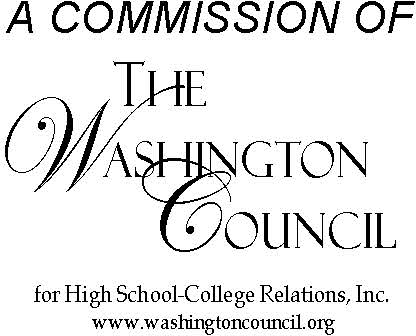 INTERCOLLEGE RELATIONS COMMISSIONA Commission of the Washington Council for High School-College Relationshttps://www.wa-council.org/icrc/Spring 2022 Meeting AgendaThursday, April 14, 2022 9:00 a.m. – 12:00 p.m.Notes: Zoom account authentication may be required to join this meeting. Please also update your Zoom display name to include your institution consider wearing school logo or using it as a Zoom background. There will be a Zoom waiting room for attendees. 8:30 a.m. – Zoom open for general meeting/social chat/ introductions9:00-9:20 – ICRC Meeting Opening Session •Call to Order – Kirsten Clawson•Approval of Winter Minutes– Kirsten Clawson•Treasurer’s Report – Rose Spodobalski-Brower•OAR Report- Beccie Seaman9:20- 9:50 – Agency Discussion Q&A •Independent Colleges of Washington (ICW) – Shea Hamilton•Council of Presidents (COP) – Julie Garver•Joint Transfer Council (JTC) – Julie Garver•State Board for Community and Technical Colleges (SBCTC): Valery Sundby9:50-10:00 – Break10:00-10:30 ICRC Update on AA-DTA and Open Discussion	Unpacking the AA	Possible Topics (from new member meeting)10:30-11:30 – Community College Research Initiatives (CCRI) Facilitated Discussion with Dr. Lia Wetzstein11:30-11:50— Executive Board and OAR Voting of Members11:50-12:00— Wrap Up12:00 – AdjournmentTentative 2022-2023 Meeting Dates:  Fall  October 13-14, 2022Winter (Zoom)  February 9, 2023Spring  April 13-14, 2023Join Zoom Meeting from PC, Mac, Linux, iOS, or Android: https://olympic.zoom.us/j/91425783234 Join Zoom Meeting from PC, Mac, Linux, iOS, or Android: https://olympic.zoom.us/j/91425783234 